CEL-CPE50光电反应池优势特点
CEL-CPE50光电反应池可配合各种电极使用，可以配合CEL-SL系列光电测试系统，进行光电IPCE测量。该反应器采用石英片特殊熔接而成，可以实现四个面的同时光照，可以分别测试入射光与出射光光强，更容易计算溶液吸收的光子。规格参数
型号：CEL- CPE50
池体材质：紫外高透石英
池体尺寸：50×50×50mm
池体为四面透光,适用于紫外和可见光
配套聚四氟乙烯盖子
可任意选配三电极（工作电极，对电极，参比电极）
可选配进气和出气孔
可实现惰性气体保护
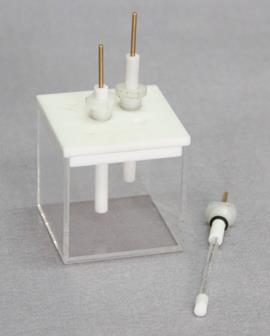 